ТЕХНОЛОГИЧЕСКАЯ КАРТА УРОКАДата: 12.04.2019 г.Предмет: русский языкКласс: 2Тема: ПредложениеТип урока: урок систематизации знаний (закрепление/обобщение).Цель:-обобщить и закрепить знания учащихся по теме «Предложение».Задачи:- закрепить правила написания предложений, оформления схемы предложения;-развивать орфографическую зоркость, навыки осмысленного чтения; -воспитывать положительную учебную мотивацию.Формируемые базовые учебные действия:Оборудование:Компьютер, проектор, «бортовой журнал» заменяющий тетрадь, карточки по теме, картинный материал, детали для конструирования ракеты.СТРУКТУРА УРОКАЛичностные  БУДКоммуникативные БУДРегулятивные БУДПознавательные БУД-положительное отношение к окружающей действительности;-самостоятельность в выполнении учебных заданий.-умение вступать в контакт «учитель-ученик», «ученик-ученик»;-сотрудничество со взрослым;-доброжелательное отношение друг к другу.-соблюдать ритуалы школьного поведения (поднимать руку, вставать, выходить к доске и т.п.);-активно участвовать в деятельности.-читать, писать;-работать с информацией несложной по структуреЭтап урокаВремяДеятельность учителяДеятельность учащихсяЗадачиэтапа1.Орг. момент5 мин1.Приветствие:- Доброе утро, Юля!-Доброе утро, Сережа!-Давайте поприветствуем гостей!2.Повторение временных представлений:- Какой по счету у вас урок?-Какой сегодня день недели?-Какой по счету этот день с начала недели?-Какое сегодня число?-Апрель-это месяц, какого времени года?- День сегодня не простой,Это в мире знает каждый.Впервые в космос полетелЧеловек отважный!- Ребята, а вы знаете какой сегодня праздник? Кто полетел к планетам первый?3. Видео-ролик про День Космонавтики.Информация на случай отсутствия видео-ролика:Сегодня мы отмечаем один из самых интересных праздников на земле, в 1961 году 12 апреля, впервые в мире в космос на космическом корабле «Восток» поднялся наш герой – космонавт номер один Юрий Алексеевич Гагарин.  Сбылась вековая мечта человечества. Впервые житель планеты Земля устремился к звездам. Юрий Алексеевич Гагарин на корабле «Восток» сделал виток вокруг Земли, и этот полет открыл новую эру – эру полетов человечества в космическое пространство.  С того самого первого полета праздник День космонавтики был признан во всем мире. Праздник полета человека в космос.С тех пор многие космонавты побывали в космосе. 4. Вопросы по прослушанному:-Какой сегодня праздник отмечает вся страна?-Кто полетел в космос?-А вы бы хотели полететь в космос?-Тогда нам нужно построить космический корабль. А что за космический корабль вы узнаете, отгадав загадку:- На корабле воздушном,Космическом, послушном,Мы, обгоняя ветер,Несемся на ….-Что такое ракета?- У ракеты есть водитель,Невесомости любитель.По-английски: «астронавт»,А по - русски ….?-Кто такой космонавт?- Значит, мы с вами полетим на ракете и будем космонавтами, но наша ракета еще не готова, нам нужно ее собрать, выполнив несколько заданий.- За каждое правильно выполненное задание, вы, будете получать часть ракеты. По окончанию выполнения всех заданий, вы соберете такую ракету как у меня.-Давайте посмотрим, сколько и каких  частей у нас должно получится: - передняя часть - 1-окна (иллюминаторы)- 2;-борт - 1;-хвостовые крылья- 3;- огненный хвост - 1(еще мы будем собирать.Итого- 8 штук деталей.- Нужно собрать все детали, чтобы получилась ракета, но задания выполнять правильно, чтобы получилась пятерка.- Готовы? Тогда приступаем! 1.Дети входят в кабинет.Здороваются с учителем и гостями.2.Дети отвечают:- второй;-пятница;-пятый;-12 апреля;-весны;-День Космонавтики!3.Дети смотрят видео-ролик/ слушают учителя.4.Дети отвечают на вопросы.- на ракете;- это космический корабль ( аппарат), для полета в космос;-космонавт;-человек, который летает в космос для его изучения.1. Включить в учебную деятельность, эмоциональный настрой.2. Развивать временные  представления.3.Актуализировать знания учащихся о празднике «День Космонавтики», о первом космонавте.4.Закреплять полученные знания от увиденной и прослушанной информации. 2.Пальчиковая гимнастика, запись даты в тетрадь, работа над развитием м/моторики.5 минБорт ракеты1.Пальчиковая гимнастика.-Чтобы наши пальчики сегодня могли умело собрать ракету и писать, давайте выполним гимнастику для пальчиков:В синем небе звезды светят,Космонавт летит в ракете.День летит и ночь летит.И на землю вниз глядит.2. Запись числа.- Пальчики наши расслабились, готовы к письму.-Давайте запишем дату сегодняшнего урока, но сегодня мы будем писать не в тетрадях, а в бортовых журналах. Вы же космонавты, вы будете вести записи про то, как конструируете ракету.-Какое число сегодня?-Давайте запишем дату и слова  «Кла…ная    р…бота», -Ребята, я пока ехала сюда, все мечтала, какую мы с вами соберем ракету. Что забыла как пишутся эти слова, помогите мне. Поднимите карточки с теми буквами, с которыми нужно правильно писать эти слова.  -Записываем слова:3.Задание в тетради:- Давайте поможем ракетам, которые приземлились у нас в тетрадке, чтобы вы видели, куда можно полететь,  добраться до планет, обведя пунктирные линии.- Молодцы, вот вам первая часть ракеты, что это? 1.Дети делают гимнастику для пальчиков, повторяя слова.-сжимают и разжимают пальцы;- изображают руками полет;-руки в сторону;-опускают медленно руки.-12 апреля дети записывают;-сс - карточка-а - карточка-обводят пунктирные линии в тетрадях;- борт ракеты;1.Развитие мелкой моторики рук.2. Развивать орфографическую зоркость.3.Развивать мелкую моторику рук.3.Работа над темой урока.Перед.часть ракетыОгне-нный хвост1.Составить слово из слогов - Обратите внимание на слайд, слово, помогите мне его собрать.-Какое слово у вас получилось?-Что такое предложение?-Из чего состоит предложение?-Из чего состоят слова?-Из чего состоят слоги?-Сегодня мы с вами вспомним, что мы знаем по теме «Предложение».-Молодцы, вот вам следующая деталь ракеты, что это?2. Составить предложение.- Продолжаем дальше сборку ракеты.-Посмотрите на доску. Перед вами картинки со словами, это предложение?- Почему?-Сколько здесь слов?-Можем составить предложение? Какое получится?- Какое правило записи предложения мы знаем?-Давайте составим схему этого предложения.-Что мы обозначаем одной чертой, двумя, треугольником.-Какое задание вы выполняли?- Отлично! Получаете следующую часть ракеты.-Что это?1.Дети собирают слово «Предложение» -предложение;-это несколько слов, связанных между собой по смыслу (одной темой); -из слов;-из слогов;-из звуков (букв);-передняя часть ракеты (нос).2.Дети отвечают на вопросы/ выполняют задание по составлению предложения.-Нет, это набор слов;-нет порядка, нет связи;-три;- Ракета летит в космос.- первое слово в предложении пишется с большой буквы;- все слова пишутся раздельно;- В конце предложения ставится точка.-Сережа составляет схему у доски, а Юля в тетради.-первое слово с большой буквы;-название предмета одной;-действие предмета двумя;-предлог в треугольник, предлог пишем раздельно со словами.-Составляли предложение из слов.-огненный хвост.1-2.Развивать внимание, орфографическую зоркость, навык осмысленного чтения; закреплять знания о предложении, оформлении схемы.4.Физминутка«Космонавты»1 мин1.-Ребята, наша ракета почти готова, давайте представим, как она будет взлетать, заодно и отдохнем.-Запускаем мы ракету «Ш-ш-ш»,Завели моторы «Р-р-р», Загудели «С-с-с»,На заправку прилетели «Ш-с-ш-с».-Руки над головой в виде конуса;-встали, топаем ножками;-руки в сторону;-присели , руки вперед, руки опустили.1.Развивать общую моторику, развитие подражания движениям и речи взрослого.5. Работа над темой урока.Окно1.«Услышь звук».-А а сейчас мы послушаем, как гудит наша ракета в словах.- Я называю вам слова, а если неправильно говорю, то вы должны поднять карточку с нужным звуком:-кошмонавт;-шпутник;-кошмодром;-полусарие;-слем;-шкафандр, -сум.-Какое задание выполняли?Карточки со звуками:[с], [ш] -слушали, как взлетит ракета, и показывали с каким звуком она полетит.1.Формировать фонематическое восприятие.Крыло2. «Собери картинку».-Для того, чтобы выполнить задание, я вам раздаю конверты. -Что вам нужно сделать?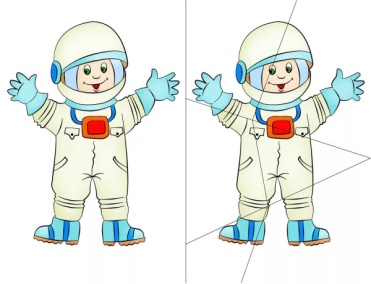 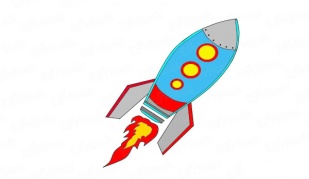 -Собрать картинки.2.Развивать внимание, мелкую моторику рукКрыло-Кто у вас получился?-Космонавт – это …?-Что у вас получилось?-Ракета-это…?-Давайте вспомним, как пишутся эти словарные слова, где мы можем допустить ошибку.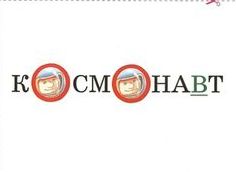 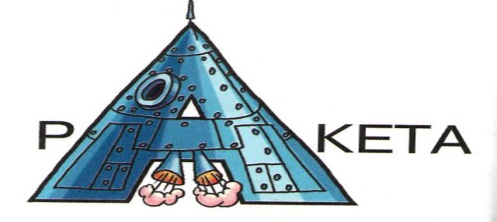  - Произнесем слова, четко выделив опасные места.- Поставьте ударение.-Разделим на слоги.-Запишите эти слова.-Устно составьте предложение с этими словами.-космонавт; -человек, который летает в космос для его изучения.ракета- это космический корабль (аппарат), для полета в космос.5. Актуализация знанийКрыло1.-Итак,  мы подходим к завершению конструирования ракеты. Осталась последняя деталь.- Перед вами картинка. Кто изображен на ней?-Подберите подходящее предложение к этой картинке.-Прочитайте предложение.-Давайте составим схему предложения.- Определите название предмета, действие предмета.-Повторим правило.-космонавт;Карточки рядом с картинкой с предложениями:1.Космонавт входит в ракету.2.Космонавт идет к ракете.3.Космонавт стоит у ракеты.Дети определяет какое предложение подходит к картинке.-Юля читает.-Сергей схему чертит.1-2.Развивать внимание, орфографическую зоркость, навык осмысленного чтения; закреплять знания о предложении, оформлении схемы.Окно2. Работа в бортовом журнале.«Буквы убежали»«Что не так?»-Вспомним правило записи предложения.-Юля выполняет…осмонавт летит в ракетеВыбрать «К» или «к».Ракета отправляется … полетВставить предлог и точку.6. Итог урока- Какой сегодня праздник?-Кто первый полетел в космос?- Какая тема урока?-Что такое предложение?-Какое правило, мы знаем. - Давайте соберем нашу ракету, приклеим все ее части по образцу.- Пока вы собираете, послушайте Гагаринский марш.Дети отвечают на вопросы по уроку.Собирают части ракеты, приклеивая на основу. Дети слушают Гагаринский маршАктуализировать полученные знания.